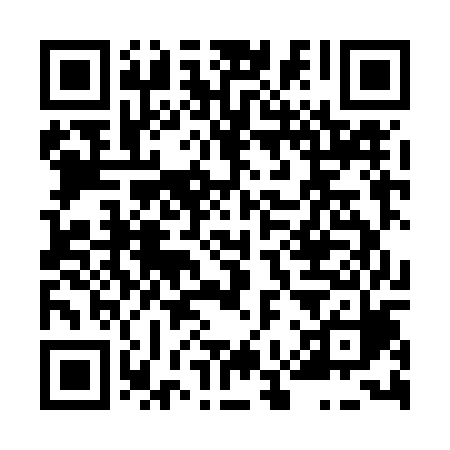 Ramadan times for Bradacov, Czech RepublicMon 11 Mar 2024 - Wed 10 Apr 2024High Latitude Method: Angle Based RulePrayer Calculation Method: Muslim World LeagueAsar Calculation Method: HanafiPrayer times provided by https://www.salahtimes.comDateDayFajrSuhurSunriseDhuhrAsrIftarMaghribIsha11Mon4:354:356:2212:104:076:006:007:4012Tue4:334:336:2012:104:086:016:017:4213Wed4:314:316:1812:104:096:036:037:4414Thu4:284:286:1512:104:116:056:057:4515Fri4:264:266:1312:094:126:066:067:4716Sat4:244:246:1112:094:136:086:087:4917Sun4:214:216:0912:094:146:096:097:5118Mon4:194:196:0712:084:166:116:117:5219Tue4:174:176:0512:084:176:126:127:5420Wed4:144:146:0312:084:186:146:147:5621Thu4:124:126:0012:084:196:166:167:5822Fri4:094:095:5812:074:206:176:178:0023Sat4:074:075:5612:074:226:196:198:0124Sun4:044:045:5412:074:236:206:208:0325Mon4:024:025:5212:064:246:226:228:0526Tue4:004:005:5012:064:256:236:238:0727Wed3:573:575:4812:064:266:256:258:0928Thu3:543:545:4512:054:286:266:268:1129Fri3:523:525:4312:054:296:286:288:1330Sat3:493:495:4112:054:306:296:298:1431Sun4:474:476:391:055:317:317:319:161Mon4:444:446:371:045:327:327:329:182Tue4:424:426:351:045:337:347:349:203Wed4:394:396:331:045:347:367:369:224Thu4:364:366:311:035:357:377:379:245Fri4:344:346:281:035:377:397:399:266Sat4:314:316:261:035:387:407:409:287Sun4:284:286:241:035:397:427:429:308Mon4:264:266:221:025:407:437:439:329Tue4:234:236:201:025:417:457:459:3510Wed4:204:206:181:025:427:467:469:37